АДМИНИСТРАЦИЯ КРАСНОПАРТИЗАНСКОГО СЕЛЬСОВЕТА АЛЕЙСКОГО РАЙОНА АЛТАЙСКОГО КРАЯПОСТАНОВЛЕНИЕ08.06.2018	№ 37п.БорихаО запрете купания в неустановленных местах на водоемах, расположенных на территории муниципального образования Краснопартизанский сельсовет Алейского района Алтайского краяВ связи с наступлением купального сезона и отсутствием на территории муниципального образования Краснопартизанский сельсовет Алейского района Алтайского края организованных мест для массового отдыха людей на водных объектах и наличием неисследованных водоемов на предмет соответствия СанПин 2.1.5.980 «Гигиенические требования к охране поверхностных вод», во избежание несчастных случаев, риска травматизма и заражения инфекционными заболеваниями, п о с т а н о в л я ю:Запретить купание в неустановленных местах на водоемах, расположенных на территории муниципального образования Краснопартизанский сельсовет Алейского района Алтайского края во избежание несчастных случаев и наличием неисследованных вод на предмет санитарно-химического, бактериологического и паразитологического состояния.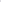 Распространить среди населения памятки о запрете купания в неустановленных местах на водоемах, а также разместить соответствующую информацию на информационном стенде Администрации сельсовета, а также на информационном стенде в пос.Бориха.З. Контроль за исполнением постановления возложить на заместителя главы Администрации сельсовета Соколову ЕВ.4. Постановление вступает в силу с момента его подписания.Глава сельсовета                                                                                С.М. Емельянова